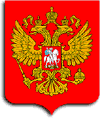 ПРЕЗИДЕНТ РОССИЙСКОЙ ФЕДЕРАЦИИУКАЗ
от 7 мая 2012 г. N 597О МЕРОПРИЯТИЯХ ПО РЕАЛИЗАЦИИ ГОСУДАРСТВЕННОЙ СОЦИАЛЬНОЙ ПОЛИТИКИ 
    В целях дальнейшего совершенствования государственной социальной политики постановляю:
    1. Правительству Российской Федерации:
    а) обеспечить:
    увеличение к 2018 году размера реальной заработной платы в 1,4 - 1,5 раза;
    доведение в 2012 году средней заработной платы педагогических работников образовательных учреждений общего образования до средней заработной платы в соответствующем регионе;
    доведение к 2013 году средней заработной платы педагогических работников дошкольных образовательных учреждений до средней заработной платы в сфере общего образования в соответствующем регионе;
    доведение к 2018 году средней заработной платы преподавателей и мастеров производственного обучения образовательных учреждений начального и среднего профессионального образования, работников учреждений культуры до средней заработной платы в соответствующем регионе;
    повышение к 2018 году средней заработной платы врачей, преподавателей образовательных учреждений высшего профессионального образования и научных сотрудников до 200 процентов от средней заработной платы в соответствующем регионе;
    увеличение к 2020 году числа высококвалифицированных работников, с тем чтобы оно составляло не менее трети от числа квалифицированных работников;
    создание ежегодно в период с 2013 по 2015 год до 14,2 тыс. специальных рабочих мест для инвалидов;
    б) подготовить и внести до 1 сентября 2012 г. в Государственную Думу Федерального Собрания Российской Федерации проект федерального закона о внесении в законодательство Российской Федерации изменений, касающихся разработки, утверждения и применения профессиональных стандартов;
    в) утвердить до 1 декабря 2012 г. план разработки профессиональных стандартов;
    г) разработать к 2015 году и утвердить не менее 800 профессиональных стандартов;
    д) в целях выработки единых принципов оценки профессиональной подготовки рабочих кадров:
    подготовить и до 1 августа 2014 г. внести в Государственную Думу Федерального Собрания Российской Федерации проект федерального закона о внесении в законодательство Российской Федерации изменений, касающихся порядка аккредитации организаций, осуществляющих деятельность по повышению профессионального уровня рабочих кадров;
    создать в установленном порядке до 1 декабря 2015 г. базовый центр профессиональной подготовки, переподготовки и повышения квалификации рабочих кадров;
    е) в целях сохранения кадрового потенциала, повышения престижности и привлекательности профессий в бюджетном секторе экономики принять до 1 декабря 2012 г. программу поэтапного совершенствования системы оплаты труда работников бюджетного сектора экономики, обусловив повышение оплаты труда достижением конкретных показателей качества и количества оказываемых услуг и предусмотрев:
    повышение к 2018 году средней заработной платы социальных работников, включая социальных работников медицинских организаций, младшего медицинского персонала (персонала, обеспечивающего условия для предоставления медицинских услуг), среднего медицинского (фармацевтического) персонала (персонала, обеспечивающего условия для предоставления медицинских услуг) - до 100 процентов от средней заработной платы в соответствующем регионе, работников медицинских организаций, имеющих высшее медицинское (фармацевтическое) или иное высшее образование, предоставляющих медицинские услуги (обеспечивающих предоставление медицинских услуг), - до 200 процентов от средней заработной платы в соответствующем регионе;
    установление базовых окладов по профессиональным квалификационным группам;
    повышение заработной платы работников бюджетного сектора экономики с возможным привлечением на эти цели не менее трети средств, получаемых за счет реорганизации неэффективных организаций;
    ж) создать прозрачный механизм оплаты труда руководителей организаций, финансируемых за счет бюджетных ассигнований федерального бюджета, установив соотношение средней заработной платы руководителей и работников этих организаций и предусмотрев представление руководителями этих организаций сведений о доходах, об имуществе и обязательствах имущественного характера;
    з) в целях расширения участия работников в управлении организациями:
    подготовить до 1 декабря 2012 г. предложения по внесению в законодательство Российской Федерации изменений, касающихся создания в организациях производственных советов, а также определения их полномочий;
    разработать комплекс мероприятий по развитию институтов самоуправления и принятию кодексов профессиональной этики;
    и) представить к 1 марта 2013 г. предложения об использовании в отдельных отраслях бюджетного сектора экономики механизма нормативно-подушевого финансирования;
    к) совместно с общественными организациями до 1 апреля 2013 г. обеспечить формирование независимой системы оценки качества работы организаций, оказывающих социальные услуги, включая определение критериев эффективности работы таких организаций и введение публичных рейтингов их деятельности;
    л) предусмотреть начиная с 2013 года меры, направленные на увеличение поддержки социально ориентированных некоммерческих организаций;
    м) разработать до 1 октября 2012 г. проект Стратегии долгосрочного развития пенсионной системы, предусмотрев в нем механизм увеличения размера пенсии гражданам, выразившим намерение продолжать работать по достижении пенсионного возраста и принявшим решение отсрочить назначение пенсии, а также определив меры, гарантирующие сохранность пенсионных накоплений и обеспечивающие доходность от их инвестирования;
    н) в целях дальнейшего сохранения и развития российской культуры:
    создать к 2015 году в малых городах не менее пяти центров культурного развития;
    включать ежегодно в Национальную электронную библиотеку не менее 10 процентов издаваемых в Российской Федерации наименований книг;
    обеспечить поддержку создания публичных электронных библиотек, сайтов музеев и театров в информационно-телекоммуникационной сети Интернет, а также размещение в свободном бесплатном доступе в сети Интернет фильмов и спектаклей выдающихся режиссеров кино и театра;
    обеспечить увеличение до 1 октября 2012 г. бюджетных ассигнований федерального бюджета на выплату стипендий для деятелей культуры и искусства, творческой молодежи, а также на предоставление грантов для поддержки творческих проектов общенационального значения в области культуры и искусства;
    обеспечить создание до 1 марта 2013 г. передвижного фонда ведущих российских музеев для экспонирования произведений искусства в музеях и галереях малых и средних городов, а также создать к 2018 году 27 виртуальных музеев;
    увеличить к 2018 году в два раза количество выставочных проектов, осуществляемых в субъектах Российской Федерации;
    увеличить к 2015 году до 4 тыс. количество государственных стипендий для выдающихся деятелей культуры и искусства и молодых талантливых авторов;
    увеличить к 2018 году в целях выявления и поддержки юных талантов число детей, привлекаемых к участию в творческих мероприятиях, до 8 процентов от общего числа детей.
    2. Правительству Российской Федерации совместно с органами исполнительной власти субъектов Российской Федерации:
    а) обеспечить до 1 августа 2012 г. разработку нормативных правовых актов, предусматривающих реализацию мер по поэтапному повышению заработной платы работников культуры;
    б) разработать до 1 ноября 2012 г. комплекс мер по расширению практики обмена выставками между музеями Российской Федерации, по работе музеев в вечернее и ночное время и обеспечить их реализацию;
    в) разработать до 1 ноября 2012 г. комплекс мер, направленных на повышение эффективности реализации мероприятий по содействию трудоустройству инвалидов, на обеспечение доступности профессионального образования, включая совершенствование методов профессиональной ориентации детей-инвалидов и лиц с ограниченными возможностями здоровья, на подготовку специализированных программ профессионального обучения инвалидов с учетом особенностей их психофизического развития и индивидуальных возможностей, а также индивидуальных программ реабилитации инвалидов, на создание условий для повышения уровня занятости инвалидов, в том числе на оборудованных (оснащенных) для них рабочих местах.
    3. Правительству Российской Федерации, органам исполнительной власти субъектов Российской Федерации предусмотреть при формировании соответственно федерального бюджета и бюджетов субъектов Российской Федерации на 2013 год и на плановый период 2014 и 2015 годов бюджетные ассигнования на реализацию мер, предусмотренных настоящим Указом.
    4. Настоящий Указ вступает в силу со дня его официального опубликования.
 Президент
Российской Федерации
В.ПУТИН    Москва, Кремль
    7 мая 2012 года
    N 597